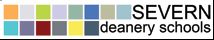 	ANATOMY AND PHYSIOLOGY TEACHINGParticipants: compulsory for all CT1s (including LATs).Availability: Each module for anatomy and physiology is run twice to allow choice for attendance. Please only book one option for each module. Each module only has places for a maximum of 18 trainees.Registration: On-line at the Severn School of Surgery website Objective: Anatomy and Physiology teaching to support learning for ISCP curriculum and for MRCS examinations. Emphasis is given to continuing professional education rather than ‘coaching’ for the MRCS examinations.Dates: See below. 5 anatomy modules and 4 physiology modules are delivered on Tuesdays and it is advised that CT1s ensure that they combine anatomy and physiology teaching sessions. On the Tuesdays where anatomy and physiology modules are provided, it is recommended that the whole day be taken as study leave to allow for self-study and travel in the mornings.Organisation: Anatomy and physiology teaching are linked by dates. CT1s are advised to take study leave for the whole day (except for the anatomy module 3 which is not linked to physiology teaching).Curriculum: see attached documents for anatomy and physiology modules.Preparation: Trainees are expected to read up and study on the module topics before attendance in order to gain maximal educational benefit from the teaching.Dates:	Anatomy module 1 (Thorax and Spine)	Physiology module 1 (Applied Physiology and Shock)	Tuesday 18th October	Tuesday 1st November	Anatomy module 2 (Abdomen and Pelvis)	 Physiology module 2(Applied Physiology of Hypoxia and Hypercapnia)	Tuesday 22nd November	Tuesday 29th November	Anatomy module 3 (Upper Limb)	Tuesday 6th December	Tuesday 13th December	Anatomy module 4 (Lower Limb)	Physiology module 3 (Regulation of blood volume and osmolarity)	Tuesday 14th February	Tuesday 21st February	Anatomy module 5 (Head, Neck and Neuroanatomy)	Physiology module 4 (Pain.  Acid base balance)	Tuesday 13th March	Tuesday 20th MarchVenue:	PhysiologyApplied and Integrated Medical Sciences Centre for Excellence in Teaching and Learning, University of Bristol,School of Medical Sciences,University Walk,Bristol,BS8 1TD, http://www.bris.ac.uk/cetl/aims/seminarcente/#howtofind	AnatomyCentre for Clinical and Comparative Anatomy,University of Bristol,Southwell Street,Bristol, BS2 8EJhttp://www.bristol.ac.uk/anatomy/images/close.gifRefreshments: Core trainees are advised to bring their own refreshments or to make their own arrangements for food and refreshments during the 30-minute gap between physiology and anatomy modules on Tuesdays at 5pm. There are numerous cafes and sandwich shops in the vicinity that are easily accessible during the short walk from the physiology venue to the anatomy venues.Travel: No car-parking arrangements are available at the University of Bristol and surrounding areas are for ‘residents-only’. There are NCP car parks available 10-15 minutes away by foot. Good bus and train links are available to Bristol and the University. Trainees are advised to plan their travel and if coming by car are advised to offer a lift to colleagues. http://www.bristol.ac.uk/transportplan/transport/Attendance outcomes: A record of attendance will be kept by the Deanery. Attendance details are provided to your Programme Directors and will be assessed at the yearly ARCPs. Certificates will be provided for each module to trainees, who attend, for their portfolio.Trainee feedback: Trainees will be asked to provide anonymised feedback on each module. This is important for the School of Surgery to ensure that the standards of delivery and content of the teaching is maximized for Severn School of Surgery core trainees in the future.Non-attendance: Failure to attend a module requires a trainee to complete an explanation form which is available on-line at the School website and is returnable to Chad Elliott (Chad.Elliott@southwest.nhs.uk) at the School of Surgery.